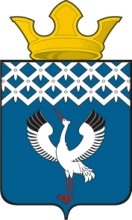 Российская ФедерацияСвердловская областьГлава  Байкаловского сельского поселения Байкаловского муниципального района Свердловской областиПОСТАНОВЛЕНИЕот 05.05.2022 года № 137-пс. БайкаловоО внесении изменений в Муниципальную  программу «Социально-экономическое развитие Байкаловского сельского поселения» на 2015-2024 годы, утвержденную постановлением Главы муниципального образования Байкаловского сельского поселения от  05.11.2014 № 442-п (с изменениями от  03.03.2022 № 66-п)         Руководствуясь Бюджетным кодексом Российской Федерации, Федеральным законом от 06.10.2003 № 131-ФЗ «Об общих принципах организации местного самоуправления в Российской Федерации», 
в соответствии с Решением Думы Байкаловского сельского поселения Байкаловского муниципального района Свердловской области от 22.04.2022 № 270 «О внесении изменений в решение Думы Байкаловского сельского поселения Байкаловского муниципального района Свердловской области №258 от 23 декабря 2021 года «О Бюджете Байкаловского сельского поселения Байкаловского муниципального района Свердловской области на 2022 год и плановый период 2023 и 2024 годов», Порядком формирования и реализации муниципальных программ муниципального образования Байкаловского сельского поселения, утверждённым постановлением Главы муниципального образования Байкаловского сельского поселения от 17.10.2017  № 298-пПОСТАНОВЛЯЮ:Внести изменения в Муниципальную программу «Социально-экономическое развитие Байкаловского сельского поселения» на 2015-2024 годы», утвержденную постановлением Главы муниципального образования Байкаловского сельского поселения от 05.11.2014 № 442-п  (с изменениями от  03.03.2022 № 66-п) изложив в новой редакции, согласно приложению.Настоящее постановление разместить в Информационном вестнике Байкаловского сельского поселения и на официальном сайте Байкаловского сельского поселения  www.bsposelenie.ru.  Контроль за исполнением настоящего постановления оставляю за собой.Глава Байкаловского сельского поселения Байкаловского муниципального района Свердловской области                                                   Лыжин Д.В.